с. Кичменгский ГородокО внесении изменений в решение Муниципального Собрания района от 02.12.2008 года № 79В соответствии с Законом Вологодской области от 24.12.2019 года № 4626-ОЗ «О внесении изменений в приложение 1 к закону области "Об оплате труда работников государственных учреждений области» Муниципальное Собрание РЕШИЛО:Внести в решение Муниципального Собрания Кичменгско-Городецкого муниципального района от 02.12.2008 года № 79 «Об оплате труда работников муниципальных учреждений, финансируемых из районного бюджета» (в редакции от 21.02.2019 года № 131) изменения, изложив приложение 1 к решению в новой редакции согласно приложению к настоящему решению.Настоящее решение вступает в силу со дня принятия, и распространяется на правоотношения с 01 января 2020 года.Глава района                                                                                         Л.Н.ДьяковаПриложениек решению Муниципального СобранияКичменгско-Городецкого муниципального районаот 25.02.2020   № 204МИНИМАЛЬНЫЙ РАЗМЕРОКЛАДОВ (ДОЛЖНОСТНЫХ ОКЛАДОВ) ПО ПРОФЕССИОНАЛЬНЫМ КВАЛИФИКАЦИОННЫМ ГРУППАМВ МУНИЦИПАЛЬНЫХ УЧРЕЖДЕНИЯХ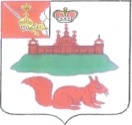 МУНИЦИПАЛЬНОЕ СОБРАНИЕКИЧМЕНГСКО-ГОРОДЕЦКОГО МУНИЦИПАЛЬНОГО РАЙОНАВОЛОГОДСКОЙ ОБЛАСТИМУНИЦИПАЛЬНОЕ СОБРАНИЕКИЧМЕНГСКО-ГОРОДЕЦКОГО МУНИЦИПАЛЬНОГО РАЙОНАВОЛОГОДСКОЙ ОБЛАСТИМУНИЦИПАЛЬНОЕ СОБРАНИЕКИЧМЕНГСКО-ГОРОДЕЦКОГО МУНИЦИПАЛЬНОГО РАЙОНАВОЛОГОДСКОЙ ОБЛАСТИРЕШЕНИЕРЕШЕНИЕРЕШЕНИЕот25.02.2020№204Профессиональная квалификационная группаМинимальный размер окладов (должностных окладов) (рублей)12- должности и профессии первого уровня- должности технических исполнителей и артистов вспомогательного состава (культура, искусство и кинематография)1 988.0- должности и профессии второго уровня - должности среднего медицинского и фармацевтического персонала- должности работников культуры, искусства и кинематографии среднего звена2 312.0- должности третьего уровня - должности педагогических работников- должности работников культуры, искусства и кинематографии ведущего звена4 089.0- должности четвертого уровня- должности руководителей структурных подразделений образования- должности руководящего состава учреждений культуры, искусства и кинематографии5 192.0